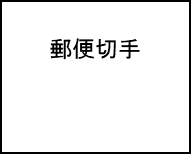 		－	差出人
住   所〒　　　　－ 　　　電話　　　　（　　　）ﾌﾘｶﾞﾅ差出人
住   所〒　　　　－ 　　　電話　　　　（　　　）氏  名